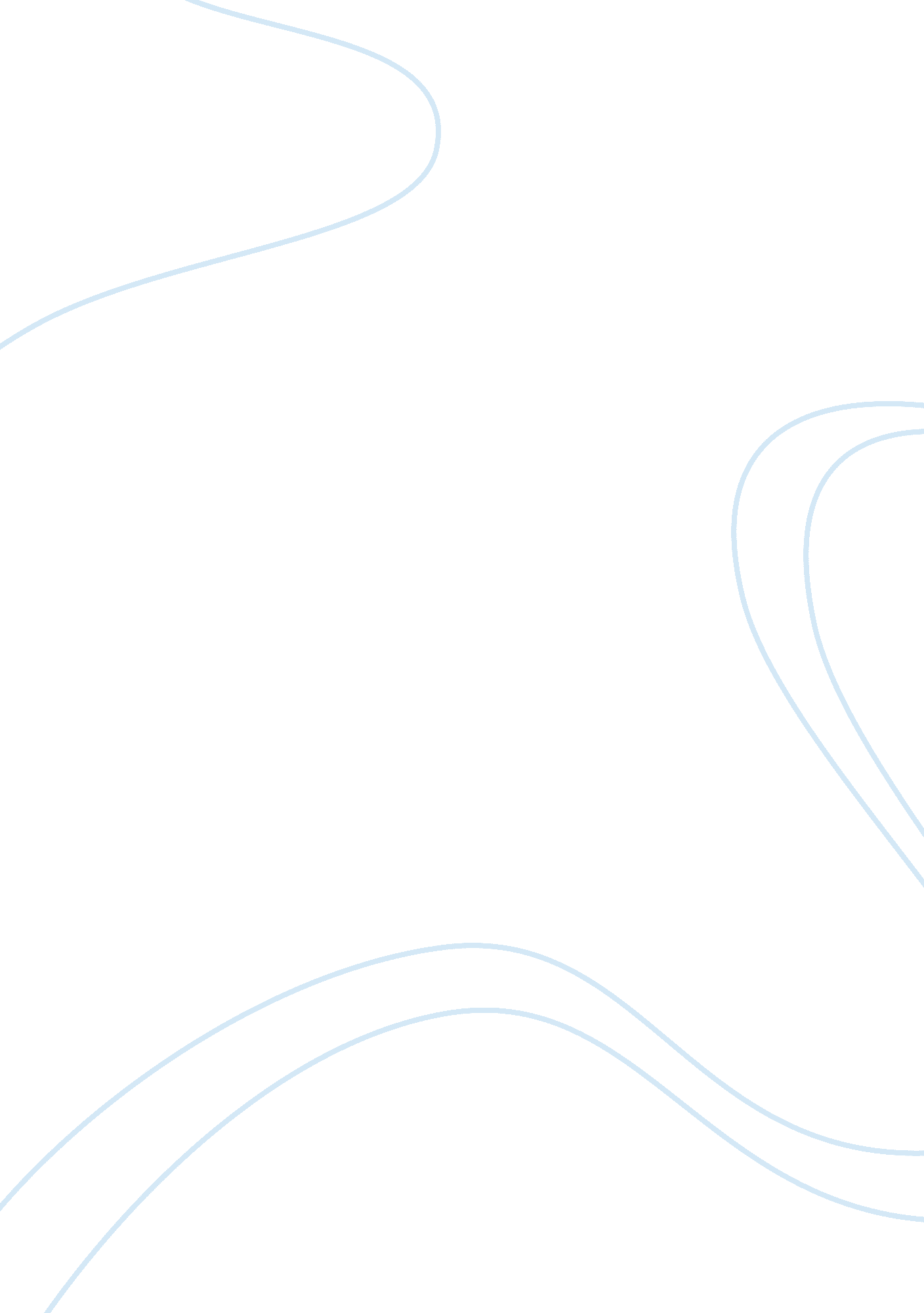 Baseball versus lacrosseSport & Tourism, Baseball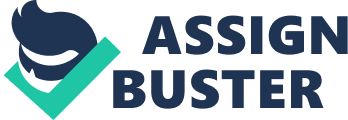 Baseball Versus Lacrosse Baseball is a sport that is known around the world. Lacrosse is not as popular, but it is still a fun game to play. Although baseball and lacrosse are very different they have some similarities. Baseball is a very fun game to play. While playing the sport the idea is to hit the ball and score a run the more runs you score the better. Baseball is a nine inning game, one inning is when a team hits and plays in the field. When playing baseball try to hit the baseball on offense and on defense try to catch the ball or tag the person out. I know this sounds hard but after a while it gets easier and more fun to play. Baseball and lacrosse have many similarities. Baseball and Lacrosse both involve catching and throwing. These two sports both use a round ball that is thrown to a teammate. These two sports are very fun to play. Lacrosse is a very fun game to play. When playing this sport the idea of this game is to try to score points by throwing the ball into the net. Lacrosse is a sixty minute game, two fifteen minute half’s. While playing this game use the stick and try to throw the ball to a teammate to score or shoot the ball into the net. This game is very dangerous but fun. Baseball and lacrosse have many similarities. Baseball and Lacrosse both involve catching and throwing. These two sports both use a round ball that is thrown to a teammate. These two sports are very fun to play. Baseball and lacrosse are very similar and different. They both involve catching and throwing, but they are played very different. I like baseball more than lacrosse because I have been playing baseball since I was a kid. These two sports are very similar and different 